PRESSBOOKFlorence and the Uffizi Gallery 3D/4K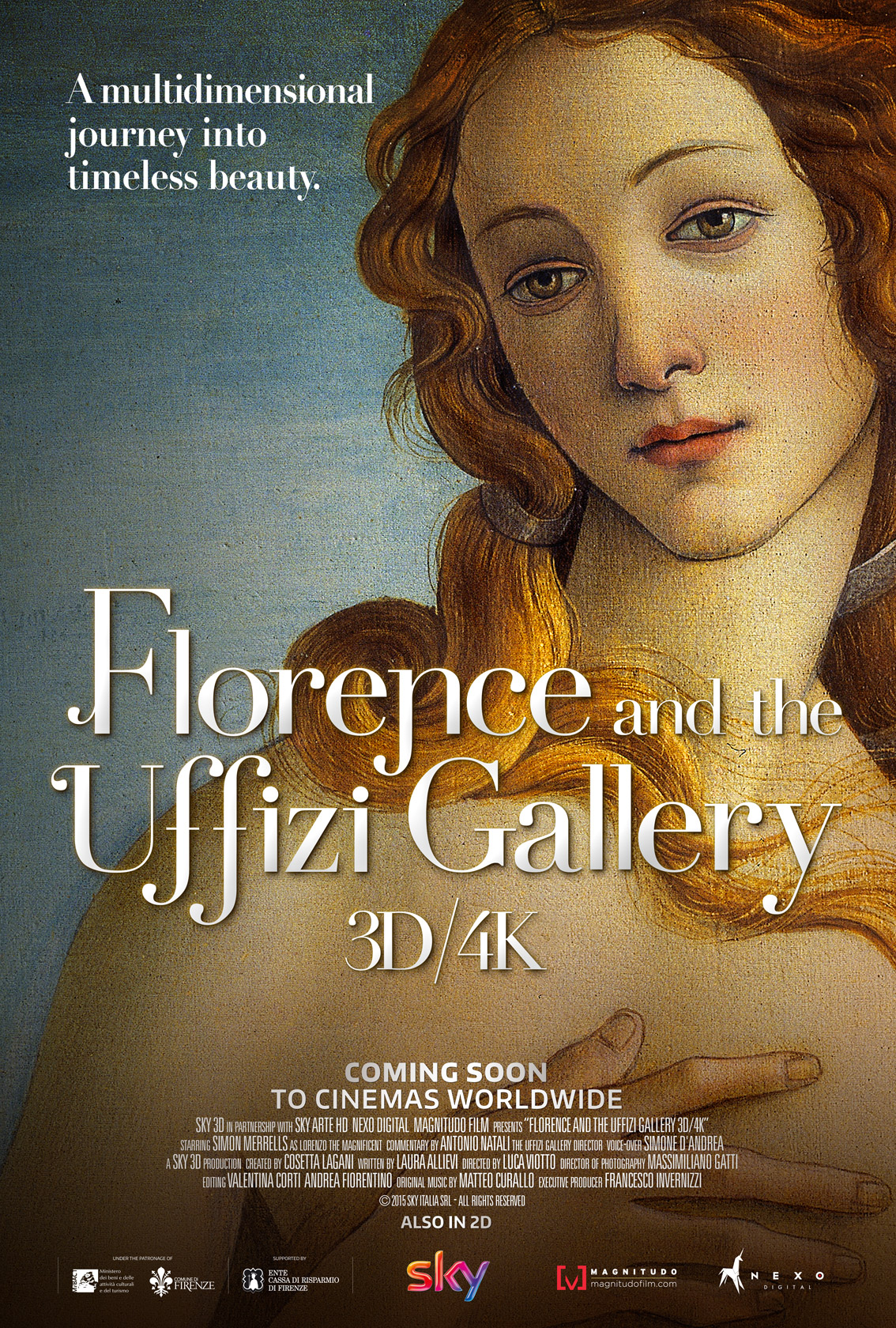 ART FILMA Sky 3D productionIn collaboration with Sky Arte, Nexo Digital, Magnitudo Film(3D, HD, 4K Format, running time 95 mins)Synopsis:A Journey into the heart of the Renaissance ‘Florence and the Uffizi Gallery 3D/4K: a journey into the heart of the Renaissance’ is much more than a classic Art documentary: it’s a multi-dimensional, multi-sensory journey into the Italian Renaissance through the most beautiful, representative works of art of the period.    For the first time in cinema theaters worldwide comes an art film on the veritable open-air museum that is the city of Florence in which 3D technology ensures a totally immersive, unprecedented viewing experience: works of art speak for themselves with all the power of their extraordinary beauty enhanced by 3D vision. A stimulating “emotional” commentary is given by a major, leading Renaissance figure, our guide Lorenzo the Magnificent, played by Simon Merrells.  From a timeless limbo, he takes us through a tour of “his” Florence, the cradle of Renaissance culture, all to the splendid accompaniment of carefully selected music. Also featured are valuable artistic contributions made by experts such as Antonio Natali, the Director of the Uffizi Gallery for almost 10 years; Marco Ciatti, Superintendent of the ‘Opificio delle Pietre Dure’ and Arturo Galansino, Director of Palazzo Strozzi.Not only does this Art Film promise a unique 3D/4K viewing experience but it also offers an emotionally moving and engaging narrative. The project: starting point and aimsThe starting point for this new production stems from the great success achieved by ‘The Vatican Museums 3D’, produced by Sky 3D in collaboration with Sky Arte HD and the Vatican Museums Directorate, rated most viewed art content in the history of International cinema and distributed by Nexo Digital to two thousand cinema theaters worldwide, totaling more than two hundred and twenty-five thousand spectators.   “Florence and the Uffizi Gallery 3D/4K” is a fascinating, thought provoking, innovative journey to the heart of the city that was the birthplace of the Italian Renaissance. This project sets a new benchmark in the history of art documentaries, discovering the full potential of the combination achieved when technology, 3D and 4K visual experience and art come together.The scope offered by the kind of narrative used here is to present art in such a way as to draw in wider audiences compared to just art lovers, taking the spectator on a tour of the city and its beautiful works of art and architecture, en route to the pulsating core of the film, the Uffizi Gallery.The narrative follows a trail of over 10 museums and 150 artworks amongst the most well-known in the world.  It is an artistic foray into the city taking in everything from the Brancacci Chapel to the Bargello National Museum, from Palazzo Medici, to the narrow city streets and Brunelleschi’s Dome, from Palazzo Vecchio to the Uffizi Gallery and the Accademia Gallery, without neglecting picture postcard places such as the Ponte Vecchio and Piazza della Signoria. It is a 9 part journey that will take us as far as the outskirts of the city, into the tranquil, natural countryside  surrounding the ‘open-air museum’ that is Florence. The narrative begins with a work of art that symbolizes the transition between the Middle Ages and the Renaissance (the Brancacci Chapel with its frescoes by Masolino and Masaccio) and the young artists who contributed to that great revolution (Donatello and Brunelleschi) and were also stimulated by the patronage of the Medici Family, particularly Lorenzo. The journey continues into the city’s iconic buildings and palaces: The Bargello Museum, Santa Maria del Fiore, Palazzo Vecchio and Piazza della Signoria, the Uffizi Gallery and the Accademia Gallery, with in-depth features dedicated to Leonardo and Botticelli, to Michelangelo’s masterpiece, the David, and to the more obscure works of art housed in the Uffizi that accompany us right up to the end of the film.It is evident that the film also introduces a new, creative, storytelling technique. There is innovative narration, the undertaking of an emotional, multi-dimensional, multi-sensory journey to tell the story of the city down its roads, over its bridges, in its palaces, churches and museums, but also to see it through the eyes of someone who witnessed all that beauty as it was being created. Following in the same direction is the choice of music, an original, varied soundtrack true to the multi-faceted nature of the documentary.  It has a majestic, evocative and at times epic main theme, synchronized to the images of the film, that accompanies the spectator during the key moments of the narrative and contributes, together with the most advanced 3D and 4K technology, to making the audience feel totally involved in the art spectacle they are watching.    The film includes authoritative contributions from experts. Professor Antonio Natali, from an octagonal room in the Uffizi called the Tribuna, (now inaccessible to the public since the Gallery has been given a new layout), gives a new in-depth analysis on several artworks in the Gallery such as Michelangelo’s splendid Doni Tondo and Leonardo’s Annunciation:“Knowing a work of art - explains Natali - means reading it as you would poetry, like a piece of literature. If you start with the assumption that a work of figurative art is a poetic composition expressed in shapes and images just as a poem is a poetic composition expressed in words, what you are looking for in a figurative composition is what you would be looking for in a poetic composition.”    What constitutes a real gem in “Florence and the Uffizi 3D/4K” is showing the restoration work being carried out on Leonardo’s Adoration of the Magi, which has not been displayed in the Uffizi since 2011.  Marco Ciatti, Superintendent of the ‘Opificio delle Pietre Dure’, reveals the results of restoration work being done and provides new insight on elements that have come to light during work, as well as interesting details on the techniques used.  During the film the artistic story is told by an emotionally compelling, and at the same time knowledgeable, voice-over narrator, who describes each artwork, reveals all its hidden details and  characteristics and tells the secret ‘stories’ that lie behind each artist and each masterpiece.    A central narrative role is carved out for a leading Renaissance figure, creating an intimately engaging narrative connection between the nine chapters of the film. The role belongs to Lorenzo the Magnificent, played by London-born, International film and stage actor Simon Merrells. ‘Il Magnfico’ speaks to us from a timeless “limbo” recalling the events and all the pomp and splendour of the times, introducing each location to us with memories in his life connected to it.   Cinema technology used in the film	Advanced 3D, 4K, modeling and dimensionalization techniques were employed to offer audiences unprecedented emotional and visual involvement. The use of these techniques on works of art allows each spectator to enjoy a unique, intimate, all-enveloping experience. An international team of 42 professionals worked on the film. The project was in fact extremely complex, since using 3D technology is a slow and laborious process requiring heavy, bulky machinery, and much longer timelines than usual, comparable to those of a Hollywood production, but without a classic film set and among artworks of inestimable value.2 RED Epic Dragon 6K cameras with Zeiss Master Prime lenses were the eyes that allowed us to capture perfection in every detail: an entire armory of electronically controlled arms, booms, dollies and carts were the means enabling us to reach all the most interesting viewpoints and camera shots with maximum precision of movement, offering the audience an opportunity to get to know artworks in a way never before possible. Suffice it to say that rigging a Flight Head on a telescopic “Supertechnocrane 50” allows the camera angle to be raised to over 15 meters maintaining perfection and fluidity of movement.  Audiences thus have the chance to “look into the eyes” of Michelangelo’s David and see the artworks of Florence in the kind of detail that would never have been possible before. The technology available for the film shoot constituted a whole arsenal of equipment at the service of art: Red Dragon 6k cameras, Angenieux zoom lenses, Master Prime Zeiss fixed lenses, Stereotec mid-size rigs, Magnum Dollies with jib arms, gyro-stabilized flight heads, Foxy advanced cranes and Supertechnocrane 50 each with gyro-stabilized flight heads. A helicopter was also used for aerial shots with a shot-over F1 nose mount and an Octocopter 220 drone with gimbal dji ronin stabilizer.Photography also played a fundamental role in the film. Making images for a 3D film leads to a different understanding of space: with 3D you are faced with a different depth perception where light has to interact to create highlights, shade, depth and shadows. An additional key figure is required to work on visual effects in 3D films: the stereographer. Stereography deals with all 3D art and design from the start of film production to the final stages of the Depth Grading process.  The stereographer works on 3D space with the director and the cinematographer, deciding on how best to project a director’s vision in 3D, in order to further enhance audience engagement and involvement in the action. Modeling and dimensionalization techniques used on paintings are even more advanced and complex than those used in The Vatican Museums 3D. They are the most advanced in the world and until now have only been experimented by major American filmmakers.  This undoubtedly adds value to the film, by plunging the spectator into each work of art for a totally new, amazing, immersive experience. Through a careful analysis of color, a meticulous interpretation of light and shade, a close study of volume and perspective, a breakdown of each element and its position at the right range of depth, graphic designers have made paintings come to life in an unprecedented way by allowing the spectator to “enter” the minds of the artists that created them.  The film’s Graphic Designers and Editors are in-house teams from Sky where, since its inception, Sky 3D channel has been developing specific skills and achieving excellent results in the use of 3D graphic techniques. 27 works of art have been dimensionalized in the film, among which are Caravaggio’s Medusa, Botticelli’s The Allegory of Spring and The Birth of Venus, Leonardo’s Annunciation and Michelangelo’s Doni Tondo.  Another in-house Sky team was assigned to overseeing the creative aspects of the film, from concept, screenplay and direction. Extracts from Lorenzo/Simon’s theatrical monologuesThe following are several important extracts from Lorenzo the Magnificent’s monologues, taken from the film : From the first Limbo: “… dimenticavo, sono Lorenzo de Medici, ma forse il magnifico è il nome con cui mi conoscete e questo è il racconto di quello che io e un gruppo di grandi uomini abbiamo fatto per riportare la luce nella nostra città”.In the second monologue, Lorenzo introduces the Medici family: “… Parlare di Firenze e parlare della mia famiglia, a quei tempi, era parlare della stessa cosa…”Lorenzo recalls the grandeur of the Medici Family and the way they distinguished themselves as patrons of the arts: “… Cosimo, mio nonno, per celebrare la nostra dinastia commissionò quello che oggi chiamereste un album di famiglia. Solo che noi facevamo le cose in grande e quel che chiedemmo a Benozzo Gozzoli è un affresco: la cavalcata dei Magi”.The part in which Lorenzo recalls the Pazzi Conspiracy of 1478 and takes us to Piazza della Signoria is very evocative: “…. La mia fu una vendetta di una città intera. Esiliati, cacciati, puniti tutti i responsabili. Alcuni finirono appesi ad un cappio in piazza della Signoria”.In another passage, Lorenzo declares his great love for the city of Florence and its art: “… quando vivevo a Firenze l’arte era ovunque…. L’arte plasmò Firenze in quegli anni e Firenze plasmo l’arte”.Also very moving is the passage on love and passion taken from the sixth Limbo:  “.. Se Firenze era l’amore, Lucrezia era la mia passione. Lucrezia Donati fu l’amore vero, quello che fa sognare e volare alti i pensieri, quello decantato dai poeti e immortalato dall’arte, quello che rimpiansi sempre”.A long, moving passage towards the end of the film describes the immense beauty of Florence: “… 500 anni sono troppi per chi aspetta, ma pochi per chi non dimentica. Firenze quanto mi manchi! …. E non so quanto darei per ripercorrere ancora una volta il lungo Arno, specchiarmi nelle sue acque e sentirmi ancora vivo…Vivo come l’arte che ha reso questa città immortale”.Film Credits A Sky 3D production in collaboration with Sky Arte, HD,  Magnitudo Film  and Nexo Digital                                   With the support of the Ministry of Heritage, Culture and Tourism and Florence City CouncilWith the support of the Cassa di Risparmio Bank, Florence.Starring Simon Merrells in the role of Lorenzo the MagnificentFeaturing : Antonio Natali (Director of the Uffizi Gallery), Marco Ciatti (Superintendent of the Semi-Precious Stone Workshop) and Arturo Galansino (Director of the Palazzo Strozzi Foundation) Project by Cosetta LaganiDirected by Luca ViottoScript written by: Laura Allievi with the artistic supervision of Mario Paloschi Director of Cinematography : Massimiliano GattiExecutive Producer: Francesco InvernizziStereographer: Florian MaierEditing : Valentina Corti and  Andrea FiorentinoGraphic designers: Daniele Pugni, Marco Biglioli, Alessia RivoltaOriginal music : Matteo CuralloSimon Merrells Italian voice-over by Roberto Pedicini  (official voice-over artist for Kevin Spacey)Narrated by Simone D’Andrea (also narrator on Vatican Museums 3D)International Distribution by Nexo DigitalProduced by Magnitudo FilmBIOGRAPHIES Simon Merrells is an English actor born in Wanstead, Essex in 1965. In his recent work Simon has concentrated mainly on cinema and television. He played the role of Marcus Crassus in "Spartacus: War of the Damned" for Starz; The Founder in CW’s "The Tomorrow People" and filming was recently completed for the NBC production "Dominion 2" in which he plays Julian, leader of New Delphi. He has also taken part in the TV series "The Musketeers” and “Silk".  Among the films in which Merrells appears are award-winning  "Index Zero", Pinewood Studios’ "Take Down" and Universal’s "The Wolfman".Simon has considerable experience as a stage actor with the Royal National Theatre and the Royal Shakespeare Company in "Sing yer heart out for the Lads", "Emperor and Galilean", "Twelfth Night", "A Comedy of Errors", and with director Steven Berkoff playing the leading roles in "On The Waterfront" and "Oedipus".Antonio NataliDirector of the Uffizi Gallery in Florence from 2006 to 2015. Art Historian and Full Professor of Art History, he has written many books on 15th and 16th Century art.  He has curated many exhibitions on contemporary artists.  He is also author of numnerous scientific publications, and is an expert curator of exhibitions and conventions in Italy and abr0ad.  Marco CiattiHe has a degree in History of Art and Humanities and since 1980, has been Coordinating Director and Art Historian for the Ministry of Arts and Culture.    From 1984 he has held the position of Director at the Semi-Precious Stones Workshop and the Laboratories  for the Restoration of paintings on canvas and wood and the Restoration of Textiles. He has been Superintendent  of the Workshop since 2012, overseeing restoration work on important masterpieces by artists such as Caravaggio, Botticelli, Raphael, Giotto, Gentile da Fabriano, Cimabue, Rosso Fiorentino, Rubens.Arturo GalansinoDirector of the Palazzo Strozzi Foundation in Florence since March 2015, he has a solid preparation in Museum Studies and a brilliant career behind him which in recent years led him to the Royal Academy of Arts in London. After working in important museums such as London’s National Gallery and the  Musée du Louvre in Paris, Galansino returned to Italy to complete his studies, first in Milan, and then Turin earning a Ph.D in Art History and Criticism. He was Italian curator of the “Leonardo da Vinci. Painter at the Court of Milan” exhibition at London’s National Gallery.DETAILED LIST OF ARTWORKS, BUILDINGS AND LOCATIONS LocationsHills and Countryside near Florence -  panoramic city views Aerial shots of the city using a helicopter or a droneRiver Arno embankment and historic streets around Piazza della Signoria Ponte Vecchio: ambience and jewelers’ shops Santa Maria del Carmine INT:  Brancacci Chapel Masaccio and MasolinoBargello Museum INT: Marzocco, Donatello’s David, San Giorgio DonatelloSanta Maria Del Fiore and Brunelleschi’s dome EXT.Santa Maria Del Fiore INT: Vasari and Zuccari frescoes inside dome, Various stained glass windows, Stained glass window: Donatello’s Coronation of the Virgin, Lorenzo Ghiberti’s Assumption of the Virgin (inside the Baptistery)Palazzo Medici  EXT: Cloister, Garden with lemon trees. INT: The Cavalcade of the Magi by Benozzo GozzoliPalazzo Vecchio EXT: Arengario,  the Tower of Arnolfo di CambioPalazzo Vecchio INT: 16th Century hall featuring frescoes by Vasari, Judith and Holofernes by Donatello (sala Gigli / Lilies Room)Piazza della Signoria EXT: Neptune’s Fountain , Donatello’s Marzocco (copy), Donatello’s Judith and Holofernes  (copy), Michelangelo’s David (copy), Hercules and Cacus by Baccio BandinelloLoggia dei Lanzi: Rape of the Sabines by Giambologna, Perseus with the head of Medusa by CelliniUffizi EXT: ambience and statues at the entranceSemi-Precious Stones Workshop INT: restoration of the Adoration of the Magi by Leonardo da Vinci, Embroidery by Pollaiolo, The Penitent Magdalene by DonatelloAccademia Gallery INT:  Michelangelo’s DavidPiazzale Michelangelo EXT: Time lapse of the whole city Works of Art Santa Maria del Fiore Arnolfo di Cambio, Giotto, Andrea Pisano, Francesco Talenti Construction commenced 1296 , completed 1359, consecrated 1436 153 m length x 38 m width Piazza del DuomoBrunelleschi’s DomeFilippo Brunelleschi1420-1434117 m, the lantern is 21 mt high, the tambour 13 m and the cupola approx 34 mt.Piazza del DuomoThe Last JudgementGiorgio Vasari, Federico Zuccari1572-1579 Restored between 1978 and 19943600 sqmBrunelleschi’s DomeCoronation of the Virgin Donatello1434-1437Painting, preparatory drawing for stained glass window.  Diameter 480 cmsTambour of the Dome, Santa Maria del Fiore Assumption of the Virgin Lorenzo Ghiberti1404-1405Painting, preparatory drawing for stained glass window.  Diameter 480 cmsSanta Maria del Fiore, currently displayed in the Cathedral Baptistery  MarzoccoDonatello1418-1420Pietra serena sandstone135,5x38x60 cms.Bargello National MuseumSaint GeorgeDonatello1415-1417Apuan Marble 209 cms. Bargello National MuseumDavidDonatello1440158 cms. Bronze Bargello National MuseumBrancacci ChapelMasolino da Panicale and Masaccio1424-1428Frescoes Church of Santa Maria del CarmineChapel of the Magi Benozzo Gozzoli1459-1464FrescoesPalazzo Medici Riccardi (1st floor)Salone dei Cinquecento (Hall of Five Hundred)Simone del Pollaiolo – later enlarged by Vasari149454 x 23 x 18 mtsPalazzo Vecchio Battle of Anghiari – Tavola DoriaLeonardo da Vinci1503Mural Tavola Doria: 86 x 115 cms. Oil on poplar wood Salone dei Cinquecento - Palazzo Vecchio Judith and HolofernesDonatello1457-1464236 cms. BronzeSala Gigli, Palazzo VecchioHercules and Cacus Baccio Bandinelli 1525-1534White marble 505 cms. Arengario, Piazza della SignoriaRape of the Sabine WomenGiambologna1574-1580Marble410 cms. Loggia dei Lanzi, Piazza della Signoria Perseus with the Head of MedusaBenvenuto Cellini1545-1554Bronze319 cms. Loggia dei Lanzi, Piazza della Signoria Neptune’s FountainBartolomeo Ammannati1563-1565Piazza della SignoriaOgnissanti MadonnaGiotto1310Tempera on wood 325x204 cmsUffizi GalleryAdoration of the MagiGentile da Fabriano1423Tempera and gold on wood 173 x 228 cms Uffizi GalleryThe Annunciation Leonardo da Vinci1472-1475Oil and tempera on wood 98 x 217 cmsUffizi GalleryAdoration of the Magi-Currently at the Opificio delle Pietre Dure (Semi-Precious Stones Workshop)Leonardo da Vinci1481-1482Oil and tempera on wood  246 x 243 cmsUffizi GalleryPortrait of the Duke and Duchess of UrbinoPiero della Francesca1465-1472Oil on wood 47 x 66 cmsUffizi GalleryDoni TondoMichelangelo Buonarroti1506-1508Tempera on woodDiameter 120 cmsUffizi GalleryMadonna of the Goldfinch (Cardellino)Raphael1506Oil on wood 107 x 77 cmsUffizi GalleryVenus of Urbino Titian1538Oil on wood  119 x 165 cmsUffizi GalleryThen Allegory of Spring (Primavera)Sandro Botticelli1477-1482Tempera on wood 203 x 314cmsUffizi GalleryBirth of Venus Sandro Botticelli1482-1485Tempera on canvas 172 x 278 cmsUffizi GalleryDavidMichelangelo Buonarroti1501-1504Marble410 cms (excluding the base)Accademia GalleryMadonna of the HarpiesAndrea Del Sarto1517Tempera on wood 207 x 178 cmsUffizi GalleryHead of MedusaMichelangelo Merisi da Caravaggio1597Oil on canvas60 x 55 cmUffizi GalleryJudith Beheading HolofernesArtemisia Gentileschi1620Olio on canvas199 x 162,5 cmUffizi GalleryVIDEO KITFlorence and the Uffizi 3D/4K: running time :  95 minsFlorence and the Uffizi 3D/4K - making of: duration 20 minsMaster Restoration Opificio delle Pietre Dure, Florence: duration 20 minsFlorence and the Uffizi 3D/4K, Leonardo’s Annunciation according to Antonio Natali, the director : duration 5’Florence and the Uffizi 3D/4K, featured artworks: duration 5’